Сводный докладо ходе реализации и оценке эффективности муниципальных программ, финансируемых из бюджета муниципального района в 2018 годуУправление социально-экономического развития администрации Верхнеландеховского муниципального района, в соответствии с постановлением администрации Верхнеландеховского муниципального района от 06.12.2018 № 487-п «О порядке разработки, реализации и оценки эффективности муниципальных программ Верхнеландеховского муниципального района и Верхнеландеховского городского поселения», рассмотрев представленные отчеты администраторов муниципальных программ за 2018 год, выполнило оценку эффективности их реализации.Муниципальная программа «Управление имуществом Верхнеландеховского муниципального района».Планируемое финансирование мероприятий в 2018 году в соответствии с  программой составляло 2703,0 тыс. руб. средств бюджета муниципального района. Фактически использовано – 2689,4 тыс. руб. В результате реализации муниципальной программы  экономия денежных средств составила  13,6 тыс. руб.В рамках реализации программы:Проведены кадастровые работы (подготовка межевых планов на  два земельных участка и постановка их на государственный кадастровый учет)  Осуществлена оценка объектов казны (нежилые здания, объекты ЖКХ) Верхнеландеховского муниципального района и земельных участков, вовлекаемых в сделки;  3) Возмещены расходы по капитальному ремонту тепловых сетей и систем водоснабжения на сумму 1680,5 тыс. руб.  4) Исполнены налоговые обязательства, связанные с приватизацией муниципального имущества.  Мероприятия программы выполнены в полном объеме, степень эффективности реализации мероприятий составила 100 баллов.2. Муниципальная программа «Поддержка и развитие информационно-коммуникационных технологий в Верхнеландеховском муниципальном районе».Планируемое финансирование мероприятий в 2018 году в соответствии с  программой составляло 1521,2 тыс. руб. средств бюджета муниципального района. Фактически использовано 1491,4 тыс. руб. В результате реализации муниципальной программы достигнута экономия денежных средств в сумме 29,8 тыс. руб.В рамках реализации данной программы:Выполнено информационно-программное и аппаратное сопровождения внедренных информационно-аналитических и справочно-правовых систем «Гарант», «Консультант», используемых в администрации района, ее структурных подразделениях и муниципальных учреждениях;Продлены лицензионные соглашения на антивирусное программное обеспечение;  Осуществлялись поддержка и развитие информационных порталов в сети Интернет;Внедрение и использование электронного документооборота для передачи отчетности в федеральные и региональные исполнительные органы (ФНС, Росстат, ФСС РФ, ПФ РФ);Приобретены неисключительные права на использование подсистемы «Формирование реестра расходных обязательств», ПО ВипНЕТ для защиты каналов электронного взаимодействия;Производились обслуживание программного обеспечения и техническая поддержка бюджетного процесса в сельских поселениях, входящих в состав муниципального района.Мероприятия программы выполнены в полном объеме, степень эффективности реализации мероприятий составила 100 баллов.  3. Муниципальная программа «Охрана окружающей среды в  Верхнеландеховском муниципальном районе».Планируемое финансирование мероприятий в 2018 году в соответствии с  программой составляло 216,7 тыс. руб. средств бюджета муниципального района. Фактически использовано 212,5 тыс. руб. В результате реализации муниципальной программы экономия денежных средств составила 4,2 тыс. руб.          В рамках реализации данной программы:В целях предупреждения и ликвидации болезней животных, их лечению, защите населения от болезней, общих для человека и животных, проведен отлов безнадзорных животных в соответствии поданных заявок от населения;      В рамках проведения мероприятий по предупреждению и ликвидации болезней животных, их лечению, защите населения от болезней, общих для человека и животных, в части организации проведения мероприятий по содержанию сибиреязвенных скотомогильников, произведена покраска ограждения скотомогильника согласно требованиям СанПин;  Участие в организации деятельности по сбору (в том числе раздельному сбору) и транспортировки твердых коммунальных отходов на территории сельских поселений;Проведено комплексное экологическое обследование особо охраняемой природной территории местного значения;В рамках проведения мероприятий согласно переданных полномочий   осуществляется организация ритуальных услуг и содержание мест захоронения на территории поселений.     Кроме того, проведена информационно-разъяснительная работа с гражданами о порядке обращения с отходами при их сборе и вывозе, об охране окружающей среды (4 встречи). Проведены мероприятия по повышению экологической культуры населения в библиотеках, школах, центрах культуры и досуга поселений. В результате рейдовых мероприятий по соблюдению правил благоустройства  и санитарного содержания  городского и сельских поселений района выдано 2 предостережения. Убрано 3 несанкционированных свалки на территории поселений района. В рамках месячника о санитарной очистке и благоустройстве населенных пунктов района организовано и проведено 7 субботников. В районной газете размещены 10 публикаций  по вопросам охраны окружающей среды.   Степень эффективности реализации мероприятий программы составила 100 баллов.4.    Муниципальная программа «Содействие развитию малого и среднего предпринимательства в Верхнеландеховском муниципальном районе».Планируемое финансирование мероприятий в 2018 году в соответствии с  подпрограммой составляло 42,5 тыс. руб. средств бюджета муниципального района. Фактически использовано 42,5 тыс.руб. В 2018 году два субъекта малого предпринимательства (глава крестьянского (фермерского) хозяйства Пушкин А.В. и СПК «Мыт») получили субсидии на возмещение части затрат по приобретению сельскохозяйственной техники в целях модернизации сельскохозяйственного производства и увеличения производства продукции растениеводства и животноводства в общей сумме 40,0 тыс. руб.           Осуществлялись мероприятия по информационной и консультационной поддержке субъектов МСП.          Степень эффективности реализации мероприятия программы составила 100 баллов. 5. Муниципальная программа «Развитие образования Верхнеландеховского муниципального района» Планируемое финансирование мероприятий в 2018 году в соответствии с  программой составляло 43271,8 тыс. руб. средств бюджета муниципального района. Фактически использовано – 42989,6 тыс. руб. В результате реализации муниципальной программы достигнута экономия денежных средств в сумме 282,2 тыс.руб.Подпрограмма «Дошкольное образование».Планируемое финансирование мероприятий в 2018 году в соответствии с  подпрограммой составляло 12152,0 тыс. руб. средств бюджета муниципального района. Фактически использовано 12126,4 тыс. руб.Мероприятия подпрограммы выполнены в полном объеме.   Обеспечено бесперебойное функционирование дошкольных учреждений;  Произведена выплата компенсации части родительской платы за присмотр и уход в соответствии с Законом Ивановской области;  В соответствии с нормативными затратами на образовательную деятельность произведены расходы на финансовое обеспечение общедоступного и бесплатного дошкольного образования;  Произведены расходы по присмотру и уходу за детьми сиротами и детьми, оставшимися без попечения родителей в муниципальных дошкольных образовательных учреждениях;Степень эффективности реализации мероприятий составила 100 баллов.Подпрограмма «Общее образование».Планируемое финансирование мероприятий в 2018 году в соответствии с  подпрограммой составляло 24995,3 тыс. руб. средств бюджета муниципального района. Фактически использовано 24786,2 тыс. руб.Обеспечено бесперебойное функционирование подведомственных общеобразовательных учреждений, организован подвоз сельских школьников  в школы;  В соответствии с нормативными затратами произведены расходы на финансовое обеспечение государственных гарантий реализации прав на получение общедоступного и бесплатного дошкольного, начального общего, среднего общего образования в муниципальных образовательных организациях (обеспечение учебного процесса, выплата заработной платы, приобретения учебной литературы, игр, игрушек, повышение квалификации педагогов);  Организовано бесплатное горячее питание  для учащихся из малоимущих многодетных семей;  Произведен капитальный ремонт крыши МКОУ Верхнеландеховской средней школы;  Мероприятия подпрограммы выполнены в полном объеме. Степень эффективности реализации мероприятий составила 100 баллов.Подпрограмма «Дополнительное образование».Планируемое финансирование мероприятий в 2018 году в соответствии с  подпрограммой составляло 2297,3 тыс. руб. средств бюджета муниципального района. Фактически использовано 2272,4 тыс. руб.Обеспечено бесперебойное функционирование учреждений дополнительного образования; Обеспечено доведение средней заработной платы педагогическим работникам до 100% от средней зарплаты учителей по Ивановской области.Мероприятия подпрограммы выполнены в полном объеме. Степень эффективности реализации мероприятий составила 100 баллов.Подпрограмма «Отдых, оздоровление и занятость детей».Планируемое финансирование мероприятий в 2018 году в соответствии с  подпрограммой составляло 220,2 тыс. руб. средств бюджета муниципального района. Фактически использовано 220,1 тыс. руб.В рамках подпрограммы обеспечена организация отдыха детей в каникулярное время в части организации двухразового питания в лагерях дневного пребывания. Проведены мероприятия по организации временной занятости несовершеннолетних детей в каникулярное время. Мероприятия подпрограммы выполнены в полном объеме, степень эффективности реализации мероприятий составила 100 баллов.Подпрограмма «Пожарная безопасность, энергосбережение и повышение энергетической эффективности в образовательных учреждениях».Планируемое финансирование мероприятий в 2018 году в соответствии с  подпрограммой составляло 523,6 тыс. руб. средств бюджета муниципального района. Фактически использовано 517,5 тыс. руб.Проведены мероприятия по пожарной безопасности образовательных учреждений;2) Проведены мероприятия по энергосбережению и повышению энергоэффективности образовательных учреждений.Мероприятия подпрограммы выполнены в полном объеме, степень эффективности реализации мероприятий составила 100 баллов.Подпрограмма «Обеспечение деятельности образовательных организаций».Планируемое финансирование мероприятий в 2018 году в соответствии с  подпрограммой составляло 3083,4 тыс. руб. средств бюджета муниципального района. Фактически использовано 3067,0 тыс. руб.В рамках подпрограммы произведены расходы по обеспечению деятельности МКУ «Верхнеландеховский ФМЦ».Мероприятия подпрограммы выполнены в полном объеме, степень эффективности реализации мероприятий составила 100 баллов.Таким образом, в 2018 году в рамках выделенного финансирования цель муниципальной программы «Развитие образования Верхнеландеховского муниципального района» по созданию условий для обеспечения стабильного функционирования сети действующих образовательных учреждений выполнена. Степень эффективности реализации мероприятий муниципальной программы составила 100 баллов.	6. Муниципальная программа «Развитие транспортной системы Верхнеландеховского муниципального района».Подпрограмма «Обеспечение безопасности дорожного движения».Планируемое финансирование мероприятий в 2018 году в соответствии с  подпрограммой составляло 102,8 тыс. руб. средств бюджета муниципального района. Фактически использовано 102,3 тыс. руб.В рамках подпрограммы произведены расходы по обеспечению участия команды района в областном конкурсе «Светофорчик». Разработана комплексная схема организации дорожного движения на территории Верхнеландеховского муниципального района. Кроме того, в 2018 году проведены мероприятия, не требующие финансирования: информационно-пропагандистская работа по безопасности дорожного движения для  различных категорий участников дорожного движения, смотры-конкурсы среди учреждений   образования района, целевые профилактические мероприятия «Внимание-дети!», «Внимание-пешеход!», «Вежливый водитель» совместно с сотрудниками ОГИБДД. Осуществляется  ежегодное  обследование улично-дорожной сети района и маршрутов движения школьников для определения первоочередных работ по восстановлению дорожного полотна. Сотрудниками ОГИБДД проводятся квалификационные мероприятия с педагогическим составом по обучению проведения занятий с детьми и родителями по Правилам дорожного движения, по обмену опытом работы по профилактике детского дорожно-транспортного травматизма, по обеспечению безопасности дорожного движения с водителями школьных автобусов.Степень эффективности реализации мероприятий составила 100 баллов.Подпрограмма «Организация транспортного обслуживания населения».          Планируемое финансирование мероприятий в 2018 году в соответствии с  подпрограммой составляло 215,0 тыс. руб. средств бюджета муниципального района. Фактически денежные средства не использованы. Мероприятие по обеспечению регулярных пассажирских перевозок   по субсидируемым муниципальным маршрутам не осуществлялось в связи с окончанием срока действия договора с МУП «Пестяковское АТП» вследствие отсутствия у предприятия лицензии на пассажирские перевозки.  Расчет степени эффективности реализации мероприятий подпрограммы не произведен.Подпрограмма «Развитие автомобильных дорог общего пользования местного значения Верхнеландеховского муниципального района».Планируемое финансирование мероприятий в 2018 году в соответствии с  подпрограммой составляло 6956,2 тыс. руб. средств бюджета муниципального района. Фактически использовано 6004,6 тыс. руб. В связи с невыполнением мероприятий в полном объеме, остаток бюджетных ассигнований составил 951,6 тыс. руб. В рамках муниципальной программы проведено межевание земельных участков под 34 автомобильные дороги Верхнеландеховского муниципального района и изготовлены 34 технических плана на автомобильные дороги муниципального района.  Отремонтировано:                -  0,280 км дороги по ул. Восточная п. В.Ландех,   -  0,539 км дороги по ул. Черемушки с. Кромы.          3)  Погашен долг прошлого 2017 года за выполненные работы по ремонту дорог:             -  0,280 км дороги по ул. Северная п. В.Ландех;             -  0,250 км дороги по ул. Ларина п. В.Ландех;             -  0,160 км дороги по ул. Советская с. Мыт.          4)  Отремонтированы подъездные пути к д. Кислята протяженностью    400 м, д. Плоскирята – д. Круты 1100 м.          5)  Проведение мероприятий по содержанию автомобильных дорог местного значения вне границ населенных пунктов в границах муниципального района протяженностью 92,431 км и автомобильных дорог местного значения в границах населенных пунктов Кромского, Мытского и Симаковского сельских поселений протяженностью 44,325 км.           6)  В соответствии с проектом организации дорожного движения, установлены дорожные знаки по ул. Строителей п. Верхний Ландех, приобретена компьютерная техника для обеспечения видеоконтроля за обстановкой на центральных дорогах поселка.             В связи с тем, что земельные участки под предполагаемыми автомобильными дорогами находятся в частной собственности и расположены на землях сельскохозяйственного назначения, в 2018 году не выполнены мероприятия по комплексным кадастровым работам в отношении 18 автомобильных дорог местного значения (межевание земельных участков и изготовление технических планов). Кроме того не проведены работы по определению балансовой стоимости в отношении 35 автомобильных дорог. Степень эффективности реализации мероприятий данной подпрограммы составила 70 баллов.Степень эффективности реализации мероприятий муниципальной программы «Развитие транспортной системы Верхнеландеховского    муниципального района составила 71 балл.	7.    Муниципальная программа «Обеспечение доступным и комфортным жильем граждан Верхнеландеховского муниципального района».	Подпрограмма «Обеспечение жильем молодых семей».         Планируемое финансирование на предоставление выплаты для приобретения жилья одной семье в соответствии с подпрограммой составляло 1039,5 тыс. руб. Фактически использовано 928,8 тыс. руб. Экономия бюджетных средств составила в сумме 110,7 тыс. руб.          В рамках подпрограммы выполнены мероприятия, не требующие финансирования: создана база данных молодых семей; приняты документы от молодых семей - претендентов на участие в подпрограмме; заключено соглашение с Департаментом строительства и архитектуры Ивановской области; сформированы списки молодых семей, изъявивших желание участвовать в подпрограмме; оформлено и выдано три свидетельства на право получения социальной выплаты.В 2018 году в рамках выделенного финансирования цель муниципальной подпрограммы «Обеспечение жильем молодых семей»  выполнена полностью, результаты достигнуты. Степень эффективности реализации мероприятий муниципальной подпрограммы «Обеспечение жильем молодых семей» с целью оказания поддержки молодым семьям в улучшении жилищных условий составила 100 баллов.  Подпрограмма «Поддержка граждан в сфере ипотечного жилищного кредитования». Финансирование на предоставление субсидии одной семье для оплаты первоначального взноса или погашение основной суммы долга при получении ипотечного кредита в 2018 году запланировано в  сумме 449,9 тыс. руб. Фактически выплачено 243,0 тыс. руб. Достигнута экономия бюджетных средств в сумме 206,9 тыс. руб.   Кроме того, в рамках подпрограммы выполнялись мероприятия, не требующие финансирования.  При достижении полученных результатов реализации данной подпрограммы негативные социально-экономические эффекты отсутствовали. Степень эффективности реализации мероприятий муниципальной подпрограммы составляет 100 баллов.   Считаем возможным оценить степень эффективности реализации муниципальной программы в размере 100 баллов. 8.   Муниципальная программа «Развитие физической культуры и спорта  Верхнеландеховском муниципальном районе».   	Планируемое финансирование мероприятий в 2018 году в соответствии с  программой составляло 61,0 тыс. руб. средств бюджета муниципального района. Фактически использовано 35,4 тыс. руб. Экономия бюджетных средств составила в сумме 25,6 тыс. руб.   В рамках выделенного финансирования программы выполнены все запланированные мероприятия. Реализация мероприятий позволила повысить уровень подготовки и выступлений сборных команд и отдельных спортсменов на районных, зональных и  областных мероприятиях, способствовала улучшению состояния физического здоровья населения, увеличению численности занимающихся физической культурой и спортом, созданию имиджевой привлекательности района как зоны активно-познавательного туризма.  В течение года в рамках программы проведено 3 спортивных мероприятия различной направленности, в которых приняли участие около одной тысячи жителей  района: 1) спартакиада органов местного самоуправления в городе Южа;                                                                                                                                                                            2) участие в ФСК ГТО в городе Иваново с целью популяризации велоспорта среди взрослого населения; 3) участие в спортивном празднике «Зимние забавы».   Степень эффективности реализации мероприятий программы составила 100 баллов.9. Муниципальная программа «Молодое поколение  Верхнеландеховского муниципального района»Планируемое финансирование мероприятий в 2018 году в соответствии с  программой составляло 145,3 тыс. руб. средств бюджета муниципального района. Фактически использовано 140,0 тыс. руб. Экономия бюджетных средств составила 5,3 тыс. руб. Реализация мероприятий позволила повысить качество досуга для детей и молодежи, улучшить здоровье молодого поколения, повысить уровень информационно-правовой культуры детей и молодежи. В 2018 году в рамках программы проведено и принято участие в 11 районных и областных мероприятиях, акциях различной направленности, в которых  приняли участие более 800 человек.В рамках реализации данной программы проведены:	1) Организационно-методические мероприятия: районные фестивали и конкурсы детского творчества.           2) Историко-патриотические мероприятия: районный конкурс детского рисунка «Поклонимся великим тем годам», районный конкурс «Я – волонтер», митинг «День неизвестного солдата».3) В рамках празднования Дня Победы в каждом образовательном учреждении прошла акция «Георгиевская ленточка» с целью возрождения и развития военно-патриотических традиций среди молодежи. В целях привлечения внимания молодого поколения к героическому прошлому нашего края проводился автопробег «Салют Победа».  В течение года проводились пропагандистские акции, «круглые столы», иные мероприятия профилактической направленности.Степень эффективности составила 100 баллов. 10.     Муниципальная программа «Забота и внимание».Планируемое финансирование мероприятий в 2018 году в соответствии с  программой составляло 893,3 тыс. руб. средств бюджета муниципального района. Фактически использовано 892,8 тыс. руб. Организация мероприятий социальной направленности в рамках выделенного финансирования в 2018 году позволила охватить более двух тысяч граждан пожилого возраста социально-значимыми мероприятиями. Оказание финансовой поддержки позволило районному Совету ветеранов в течение 2018 года проводить различные мероприятия. За активную общественную деятельность, значительный вклад в реализацию социальной политики в районе в рамках программы 4 человека были премированы. В рамках программы в течение 2018 года 19 человек получали муниципальную пенсию.            Оказана материальная помощь 6 семьям, оказавшимся в трудной жизненной ситуации, первоклассникам из малообеспеченных семей закуплены школьные формы в рамках акции «Соберем детей в школу». 118 долгожителей-юбиляров получили памятные подарки и поздравления от главы района.            Проведение мероприятий позволило в рамках программы реализовать комплекс мер, направленных на проявление   заботы и внимания гражданам пожилого возраста.   Степень эффективности составила 100 баллов.   11.  Муниципальная программа «Развитие культуры и туризма в Верхнеландеховском муниципальном районе»  Подпрограмма «Организация культурно-массовых мероприятий». Планируемое финансирование мероприятий в 2018 году в соответствии с  подпрограммой составляло 76,3 тыс. руб. средств бюджета муниципального района. Фактически использовано 73,7 тыс. руб.  Экономия бюджетных средств составила 2,6 тыс. руб. В 2018 году проведено 12 районных фестивалей, смотров, конкурсов, массовых мероприятий,  посещение которых составило 2075 чел. Это позволило повысить значимость мероприятий, адресную направленность, организацию культурного досуга молодежи, повышение духовного и культурного уровня жителей района. В течение 2018 года художественные коллективы района приняли участие в 8 областных мероприятиях различной направленности. Это позволило поддержать самодеятельное художественное творчество, повысить эффективность деятельности культурно-досуговых учреждений.  Мероприятия программы выполнены в полном объеме, степень эффективности реализации муниципальной программы составила 100 баллов.12. Муниципальная программа «Предупреждение и ликвидация чрезвычайных ситуаций в Верхнеландеховском муниципальном районе»Планируемое финансирование мероприятий в 2018 году в соответствии с  программой составляло 1384,9 тыс. руб. Фактически использовано             1004,8  тыс. руб. Экономия бюджетных средств достигнута в сумме 380,1 тыс. руб.Подпрограмма «Обеспечение деятельности Единой дежурно-диспетчерской службы».Планируемое финансирование мероприятий в 2018 году в соответствии с  подпрограммой составляло 1002,4 тыс. руб. средств бюджета муниципального района. Фактически использовано 1002,3 тыс. руб. Степень эффективности составила 100 баллов.В рамках реализации данной программы проведены мероприятия:1) усовершенствованы системы обеспечения вызова экстренных оперативных служб на территории района при возникновении или угрозе возникновения ЧС;2) своевременно выявлены факторы, угрожающие нормальному функционированию объектов жизнеобеспечения;3)  обеспечено своевременное предупреждение возникновения ЧС, а в случае их возникновения минимизация их последствий;4)  повышен уровень готовности  существующей системы оповещения населения.Кроме того выполнялись мероприятия целевой программы, не требующей финансирования: повышена квалификация диспетчеров ЕДДС по вопросам ГО и ЧС, повышен уровень информированности населения в области защиты от опасностей при возникновении чрезвычайных ситуаций и о мерах пожарной безопасности через публикации в районной газете «Сельские зори».Подпрограмма «Обеспечение финансирования непредвиденных расходов Верхнеландеховского муниципального района». Планируемое финансирование мероприятий в 2018 году в соответствии с  подпрограммой составляло 380,0 тыс. руб. средств бюджета муниципального района. Фактически выделенные средства не использованы. В 2018 году аварийно-восстановительных работ, связанных с ликвидацией стихийных бедствий и других чрезвычайных ситуаций в районе не было.Считаем возможным оценить степень эффективности реализации муниципальной программы в 100 баллов.13.   Муниципальная программа «Повышение качества и доступности государственных и муниципальных услуг в Верхнеландеховском муниципальном районе»Планируемое финансирование мероприятий в 2018 году в соответствии с  программой составляло 2323,9 тыс. руб. средств бюджета муниципального района. Фактически использовано 2322,2 тыс. руб.  В 2018 году обеспечена организация предоставления государственных и муниципальных услуг на базе муниципального бюджетного учреждения «Верхнеландеховский многофункциональный центр оказания государственных и муниципальных услуг «Мои документы». Степень эффективности составила 100 баллов.14. Муниципальная программа «Организация деятельности органов местного самоуправления Верхнеландеховского муниципального района на решение вопросов местного значения»Планируемое финансирование мероприятий в 2018 году в соответствии с  программой составляло 22108,9 тыс. руб. Фактически использовано         21986,9 тыс. руб. В результате реализации муниципальной программы достигнута экономия денежных средств в сумме 122,0 тыс. руб.Подпрограмма «Обеспечение деятельности администрации Верхнеландеховского муниципального района»Планируемое финансирование мероприятий в 2018 году в соответствии с  подпрограммой составляло 11958,9 тыс. руб. средств бюджета муниципального района. Фактически использовано 11924,2 тыс. руб. 1) Осуществлялось исполнение полномочий по решению вопросов местного значения в соответствии с федеральными законами, законами Ивановской области и муниципальными правовыми актами; исполнение отдельных государственных полномочий, переданных федеральными законами и законами Ивановской области; исполнение отдельных полномочий поселений, переданных на основании соглашений с администрациями поселений района:- обеспечено функционирование главы администрации и аппарата администрации района;-  обеспечена деятельность комиссии по делам несовершеннолетних и защите их прав;-    обеспечено исполнение переданных полномочий поселений:по гражданской обороне, защите населения и территории поселений от ЧС;по выдаче разрешений на строительство и разрешений на ввод объектов в эксплуатацию;по осуществлению муниципального контроля в сфере благоустройства;по осуществлению муниципального контроля за сохранностью автодорог;по осуществлению муниципального жилищного контроля;по организации теплоснабжения.           Планируемые мероприятия выполнены в полном объеме. Степень эффективности реализации подпрограммы составила 100 баллов.Подпрограмма «Управление муниципальными финансами Верхнеландеховского муниципального района»Планируемое финансирование мероприятий в 2018 году в соответствии с  подпрограммой составляло 4808,8 тыс. руб. средств бюджета муниципального района. Фактически использовано 4768,8 тыс. руб.           В рамках реализации подпрограммы обеспечено:          1)     исполнение функций финансового отдела администрации района;          2) исполнение переданных полномочий поселений в части информационно-технической поддержки бюджетного процесса и контролю за исполнением бюджетов поселений.Степень эффективности реализации подпрограммы составила 100 балов.Подпрограмма «Обеспечение деятельности управления муниципального хозяйства администрации Верхнеландеховского муниципального района»Планируемое финансирование мероприятий в 2018 году в соответствии с  подпрограммой составляло 4372,3 тыс. руб. средств бюджета муниципального района. Фактически использовано 4336,7 тыс. руб.             В рамках реализации подпрограммы обеспечено:           1)    исполнение полномочий по решению вопросов местного значения;            2)    исполнение переданных полномочий поселений;           3)  исполнение переданных полномочий поселений по осуществлению муниципального жилищного контроля. Степень эффективности реализации подпрограммы составила 100 баллов. Подпрограмма «Обеспечение деятельности отдела образования администрации Верхнеландеховского муниципального района» Планируемое финансирование мероприятий в 2018 году в соответствии с  подпрограммой составляло 878,9 тыс. руб. средств бюджета муниципального района. Фактически использовано 878,8 тыс. руб.  В рамках реализации подпрограммы обеспечено исполнение функций отдела образования Вернеландеховского района. Степень эффективности реализации подпрограммы составила 100 баллов.Подпрограмма «Иные мероприятия в области муниципального управления» Планируемое финансирование мероприятий в 2018 году в соответствии с  подпрограммой составляло 90,0 тыс. руб. средств бюджета муниципального района. Фактически использовано 78,3 тыс. руб. Экономия бюджетных средств составила 11,7 тыс. руб. В рамках реализации подпрограммы произведены:  1) представительские расходы;           2) расходы на выплату поощрений муниципальных служащих и памятных подарков; 3) расходы на публикацию нормативно-правовых актов органов местного самоуправления; 4) членские взносы в Ассоциацию «Совет муниципальных образований Ивановской области»;   Мероприятия выполнены в полном объеме, степень эффективности реализации подпрограммы составила 100,0 баллов.   Таким образом, в 2018 году в рамках выделенного финансирования цель муниципальной программы «Организация деятельности органов местного самоуправления Верхнеландеховского муниципального района на решение вопросов местного значения» по реализации вопросов местного значения, отдельных государственных полномочий, повышению эффективности и результативности деятельности администрации района, повышению качества управления  выполнена. 15.   Муниципальная программа «Обеспечение функционирования систем жизнеобеспечения на территориях сельских поселений Верхнеландеховского муниципального района»   Планируемое финансирование мероприятий в 2018 году в соответствии с  программой составляло 950,0 тыс. руб. Фактически использовано 950,0 тыс. руб.    Мероприятие по организации в границах сельских поселений электро-, газо- и водоснабжения, водоотведения, снабжения населения топливом исполнено полностью.    Степень эффективности реализации программы составила 100 баллов.  16.   Муниципальная программа «Развитие градостроительной деятельности Верхнеландеховского муниципального района».    Планируемое финансирование мероприятий в 2018 году в соответствии с  программой составляло 14,4 тыс. руб. (софинансирование районного бюджета). В виду отсутствия основного финансирования из областного бюджета, запланированные мероприятия в рамках муниципальной программы не исполнены.     Негативные социально-экономические эффекты отсутствовали, выполнить расчет степени эффективности муниципальной программы не представляется возможным. Начальник управления социально- экономического развития						      И.Н. Осиповаисп. Малышева О.А. 2-17-60                   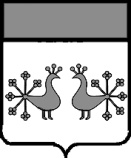 Ивановская  областьАДМИНИСТРАЦИЯВЕРХНЕЛАНДЕХОВСКОГО МУНИЦИПАЛЬНОГО   РАЙОНА155210 п.Верхний Ландехул.Первомайская, д.3тел.: 2-10-89, тел.(fax): 2-14-22e-mail: info@vlandeh-admin.ruОКПО 01518756; ОГРН 1023701700604ИНН 3708000733                 от       29 .03.2019   № 407                               на  №             от           2019.И.о. начальника финансового отдела администрации районаДоманиной Н.С.